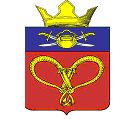 СОВЕТ НАРОДНЫХ ДЕПУТАТОВНАГАВСКОГО СЕЛЬСКОГО ПОСЕЛЕНИЯ КОТЕЛЬНИКОВСКОГО МУНИЦИПАЛЬНОГО РАЙОНА ВОЛГОГРАДСКОЙ ОБЛАСТИРЕШЕНИЕот «12» декабря 2019 г № 8/15Об утверждении изменений в генеральный план Нагавского сельского поселения Котельниковского муниципального района Волгоградской областиВ соответствии с Градостроительным кодексом Российской Федерации, Федеральным законом от 06.10.2003г. № 131-ФЗ «Об общих принципах организации местного самоуправления в Российской Федерации», учитывая заключение о результатах публичных слушаний от 06.12.2019 г., Совет народных депутатов Нагавского сельского поселения Котельниковского муниципального района Волгоградской области решил:1. Утвердить прилагаемые изменения в генеральный план Нагавского сельского поселения Котельниковского муниципального района Волгоградской области в новой редакции.2. Разместить прилагаемые изменения в  генеральный план Нагавского сельского поселения Котельниковского муниципального района Волгоградской области в Федеральной государственной информационной системе территориального планирования не позднее, чем по истечении десяти дней с даты утверждения их  настоящим решением.3. Настоящее решение вступает в силу со дня его подписания и подлежит официальному опубликованию в газете «Искра» и обнародованию путем размещения на официальном сайте Нагавского сельского поселения Котельниковского муниципального района Волгоградской области.Глава Нагавского сельского поселения                                                                                                       П.А.Алпатов